NADZORNI ODBORŠenčur, dne 31.01.2012Številka: 060-005/2012-1Na podlagi 32. člena Zakona o lokalni samoupravi in 43. ter 44. člena Statuta Občine Šenčur ter Poslovnika o delu Nadzornega odbora je Nadzorni odbor (v nadaljnjem besedilu NO) Občine Šenčur (v nadaljnjem besedilu občina) sprejel Sklep o uvedbi nadzora Društva upokojencev (v nadaljnjem besedilu DU) Šenčur za leto 2010.Za izvedbo nadzora so bili pooblaščeni člani NO občine: Sebastian Mohar, Bojan Jurančič in Marko Pogačnik.Pri nadzoru so sodelovali javna uslužbenka občinske uprave Vesna Bolka, predsednik društva v letu 2010, Janez Sušnik, ter blagajnik Filip Vesel.Pregled dokumentov DU Šenčur je bil izveden 27.10.2011, na sedežu Občine, nadzor nad porabo sredstev pa 2.11.2011 v prostorih DU Šenčur. Osnutek poročila o opravljenem nadzoru DU Šenčur je bil obravnavan na 8. Seji NO, dne 13.12.2011 in je bil dne 22.12.2012 poslan nadzorovani osebi. Po poteku 15. dnevnega roka s strani nadzorovanega organa ni bilo pripomb in zato je končno poročilo enako osnutku poročila. NO je osnutek končnega poročila o nadzoru obravnaval na 9. seji, dne 31.1.2012 in pri tem sprejelKONČNO Poročilo o OPRAVLJENEM nadzoruDRUŠTVA UPOKOJENCEV ŠENČUR ZA LETO 2010POVZETEKV okviru cilja, namena in obsega opravljenega nadzora NO ni ugotovil kršitev poslovanja DU Šenčur v letu 2010, nasprotno, ugotovljeno je bilo zelo vestno finančno delo in z malo sredstvi opravljenega izjemno veliko prostovoljnega humanitarnega dela na terenu.PODATKI O NADZORUIme nadzorovanega organa: Društvo upokojencev ŠenčurPredmet nadzora: poraba proračunskih sredstev DU Šenčur v letu 2010Izvedba: člani NO v skladu s Sklepom o uvedbi nadzoraIzvedenci: posebnih izvedencev ni bilo vključenih v nadzorČas izvedbe nadzora: november 2011Cilj nadzora: preveriti smotrnost porabe proračunskih sredstev namenjenih DU Šenčur za leto 2010.OSNOVNI PODATKI O NADZOROVANEM ORGANUDU Šenčur je prostovoljno, samostojno, nepridobitno, stanovsko – interesno in dobrodelno združenje upokojencev, ki se združujejo zaradi skupno določenih interesov. DU Šenčur ima Pravila po katerih deluje. DU Šenčur deluje na območju celotne Občine Šenčur.Osnovni pravni akt: Pravila o delovanju DU ŠenčurOdgovorna oseba: predsednik društva, v letu 2010, Janez SušnikNAČIN DELAUporabljene metode dela: pregled celotne dokumentacije DU Šenčur na sedežu občine, pregled javnega razpisa za sofinanciranje programov na področju socialno-humanitarnih dejavnosti, pregled pogodb o sofinanciranju DU Šenčur s strani občine, ter pregled smotrne porabe proračunskih sredstev na sedežu DU Šenčur (računi, pogodbe ipd.). UGOTOVITVEZa leto 2010 so bile za DU Šenčur knjižene naslednje vrednosti:Nakazilo na račun DU Šenčur dne 1.7.2010Postavka						       	  vrednost301 - VIRMAN						286,50 EURObčina je nadzorovani osebi sredstva nakazala na podlagi javnega razpisa za sofinanciranje programov na področju socialno-humanitarnih dejavnosti.Nadzorovana oseba je sredstva v celoti porabila pri projektu: »Starejši za višjo kakovost življenja doma.«Posamezni stroški so bili razdeljeni na stroške materiala.Sredstva so bila porabljena smotrno.Nakazilo na račun DU Šenčur dne 22.9.2010Postavka						        	 vrednost301 - VIRMAN						400,00 EURObčina je nadzorovani osebi sredstva nakazala na podlagi vloge DU Šenčur in pogodbe o sofinanciranju projekta »Starejši za starejše«, ki ga je izpeljalo DU Šenčur.Nadzorovana oseba je sredstva v celoti porabila pri projektu: »Starejši za starejše«Iz poročila  je razvidno, da so za ta projekt v letu 2010 v celoti porabili 1.741,00 EUR, od tega so 400,00 EUR pridobil s strani občine.Posamezni stroški so bili razdeljeni na stroške materiala in stroške prevozov prostovoljcev za obiskovanje upokojencev po domovih.Sredstva so bila porabljena smotrno.Nakazilo na račun DU Šenčur dne 26.11.2010Postavka						       	  vrednost301 - VIRMAN						1.000,00 EURObčina je nadzorovani osebi sredstva nakazala na podlagi vloge DU Šenčur in pogodbe o sofinanciranju »dotacije za delovanje društva in sofinanciranje najema prostorov društva za leto 2010«.Nadzorovana oseba je sredstva v celoti porabila za najemnino prostorov Gasilskega društva Šenčur. Mesečna najemnina brez stroškov elektrike in ogrevanja znaša 150,00 EUR, kar na leto znese 1.800,00 EUR.Iz plačevanja najemnin je razvidno, da so vsa sredstva pridobljena s strani občine iz tega naslova v celoti porabljena za najemnino prostorov.Sredstva so bila porabljena smotrno.ZAKLJUČKI IN PRIPOROČILA: Proračunska sredstva so bila porabljena gospodarno. Nepravilnosti ni bilo ugotovljenih. Cilj nadzora je bil dosežen.Priporočilo društvu:priporočamo, da se spremljajo tudi javni razpisi za dodelitev sredstev humanitarnim organizacijam.						Predsednik nadzornega odbora							Ciril SitarPoročilo prejmejo:Društvo upokojencev ŠenčurŽupanObčinski svetArhiv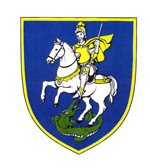 OBČINA ŠENČURKranjska 114208 Šenčurtel. 04/ 25-19-100  fax. 25-19-111e-mail:obcina@sencur.siurl:www.sencur.si